1.  เชื้อราบิวเวอร์เรีย  ที่ผลิตบนเมล็ดข้าวโพด ใช้ 1-2 กิโลกรัม ต่อน้ำ 20 ลิตร โดยใช้เชื้อราฯ ผสมกับน้ำ ลิตรก่อน  แล้วคนหรือขยำให้สปอร์เชื้อราหลุดจากเมล็ดข้าวโพด  กรองด้วยผ้าขาวบาง แล้วจึงนำไปผสมกับน้ำอีก 15 ลิตร เติมสารจับใบเล็กน้อย หรือใช้น้ำยาล้างจานแทนก็ได้ คนให้เข้ากัน2. นำส่วนผสมของเชื้อราบิวเวอร์เรียไปฉีดพ่น โดยให้เชื้อราสัมผัสถูกตัวแมลงมากที่สุด และควรพ่นเวลาเย็น แสงแดดไม่ร้อน เชื้อราฯ จะมีชีวิตรอด และทำลายแมลงได้ดี3. เพื่อให้ได้ผลดี ควรให้น้ำกับแปลงพืชก่อนการฉีดพ่นเชื้อราฯ ประมาณ 1 ชม. และให้น้ำในวันรุ่งขึ้นหลังการฉีดพ่นด้วย เพื่อเพิ่มความชื้นในแปลงให้เหมาะแก่การเจริญของเชื้อราบิวเวอร์เรีย หรือฉีดพ่นน้ำในแปลงพืช ให้ใบพืชเปียกน้ำก่อนการฉีดพ่นเชื้อรา ฯ  จะทำให้การทำลายแมลงมีประสิทธิภาพยิ่งขึ้น4. ควรมีการสำรวจและพ่นเชื้อรา ฯ ซ้ำอีกครั้ง ในช่วง 5 – 7 วัน หลังการฉีดพ่นครั้งแรก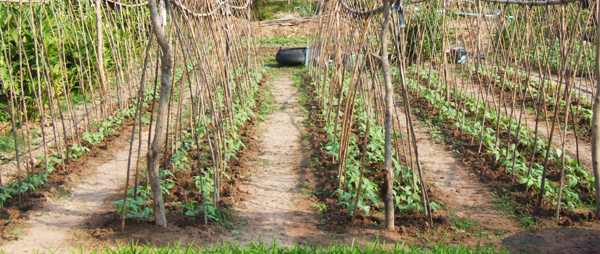 ลดสารใช้สารเคมี    ใช้ชีววิธีทดแทนติดต่อสอบถามข้อมูลเพิ่มเติมได้ที่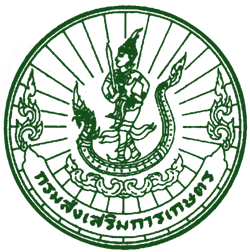 กลุ่มอารักขาพืช  สำนักงานเกษตรจังหวัดขอนแก่นโทร.0-4336-382,0-4324-6753 โทรสาร. 0-4324-6754E-mail: khonkaen05@doae.go.th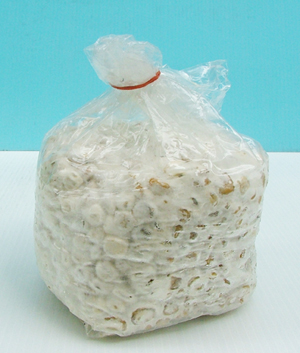 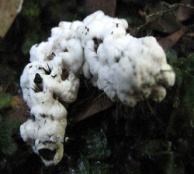 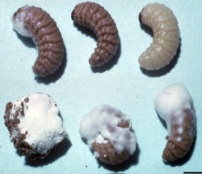 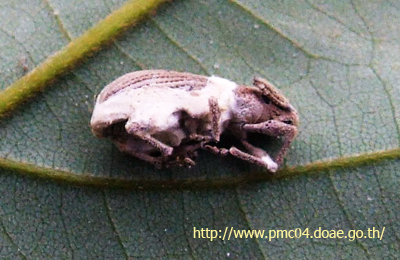 เชื้อราบิวเวอร์เรียเป็นจุลินทรีย์ที่สามารถกำจัดแมลงได้หลายชนิด ทั้งแมลงที่เป็นประโยชน์และแมลงที่เป็นศัตรูพืช โดยเชื้อบิวเวอร์เรียจะสร้างสปอร์สีขาวห่อหุ้มลำตัวแมลง แล้วสร้างเส้นใยแทงทะลุผนังลำตัวบริเวณข้อต่อแมลง ต่อจากนั้นเชื้อราบิวเวอร์เรียจะผลิตน้ำย่อยที่เป็นพิษ ทำลายเนื้อเยื่อแมลง ทำให้เป็นอัมพาตและตาย แล้วเชื้อราบิวเวอร์เรียจะเพิ่มปริมาณเส้นใยคลุมตังแมลง  แมลงที่ถูกเชื้อราบิวเวอร์เรียทำลาย จะมีลักษณะแห้ง แข็ง มีเส้นใยเชื้อรา สีขาว ปกคลุมทั้งลำตัว วัสดุ – อุปกรณ์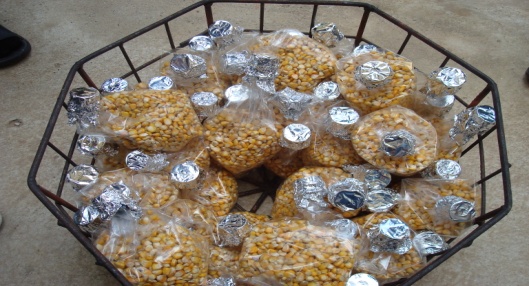 1. ข้าวสารเจ้า เมล็ดข้าวโพด     8.  หัวเชื้อราบิวเวอร์เรีย2 ถุงพลาสติกใสทนร้อนขยาย	9. แอลกอฮอล์ฆ่าเชื้อข้างขนาด 3x12 นิ้ว	  	10. ตะเกียงแอลกอฮอล์3. คอขวดพลาสติก           		11. หม้อนึ่งความดันไอน้ำ4. ยางรัด                         	(Autoclave) หรืออาจใช้หม้อนึ่งลูกทุ่ง5. สำลี				12. ตู้เขี่ยเชื้อ พร้อมอุปกรณ์เข็มเขี่ยเชื้อ6. อลูมิเนียมฟอยด์		13. ชั้นวางก้อนเชื้อ7. ตราชั่งขนาดเล็ก		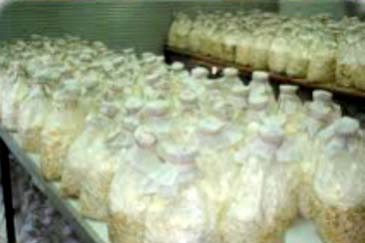 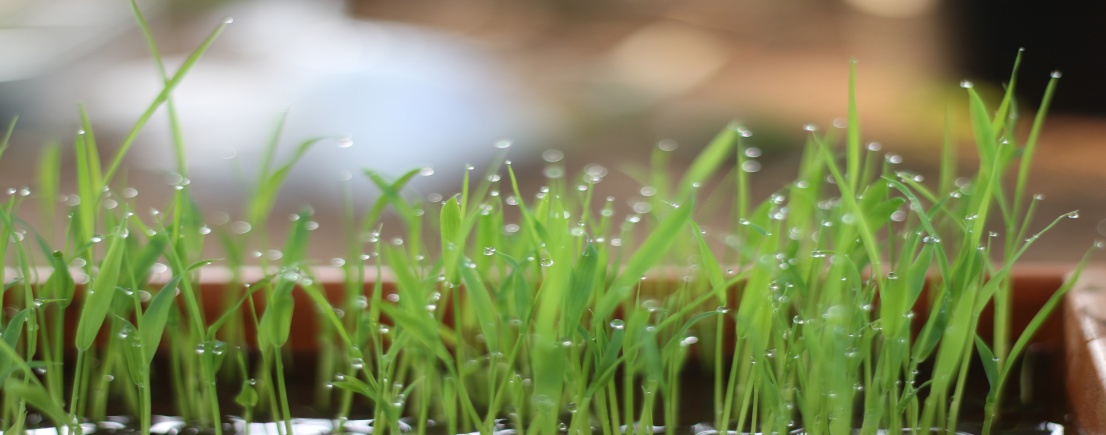 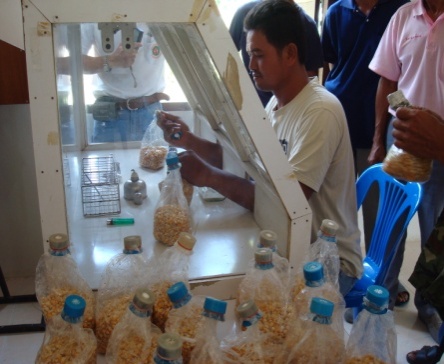 ขั้นตอน – วิธีการผลิต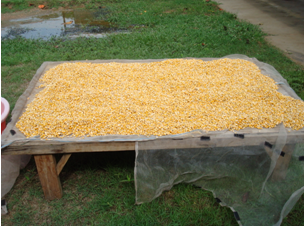 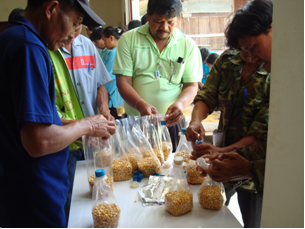 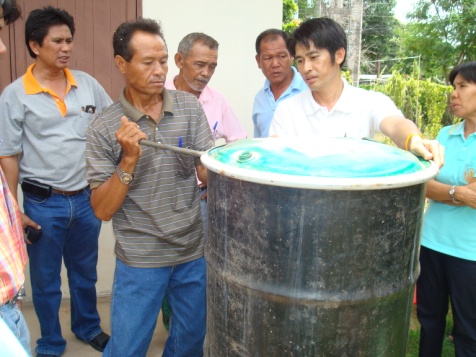 